Nucleic Acids Guided Notes1.	Nucleic acids are composed of __________________, __________________, __________________________, __________________, and ________________________ (CHONP). They are made up of monomers called ____________________________.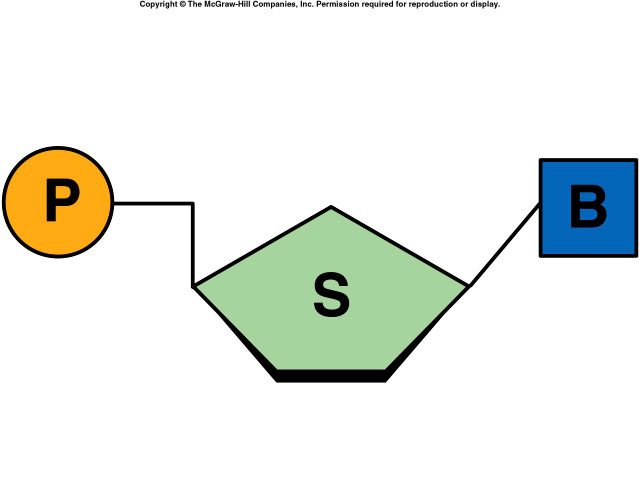 P= Phosphate groupS = a 5 carbon sugar (either ribose or deoyribose)B = Nitrogen Base2.  There are two main functions of nucleic acids:	(1) Store ____________________ information	(2) _________________ genetic information3.  There are two main types of nucleic acids:(1) _____________________ acid (RNA) (2) ________________________ acid (DNA) 4.  RNA (ribonucleic acid) contains a different sugar group (________________) than DNA.  It has a __________________ strand of nucleotides that forms a single _______________.  It functions to ___________________ information from the DNA to the ribosomes.  RNA carries a protein recipe to the ribosomes, structures in a cell that make ______________________.5.  DNA (deoxyribose nucleic acid) contains the sugar ____________________.  It has ______ chains of nucleotides held                                    together by bonds.  It forms a _______________ helix structure. DNA functions to _______________ hereditary information.  It also provides recipes for the proteins that are made, and is found in the cell’s ____________________.6.  Comparison of DNA vs RNA: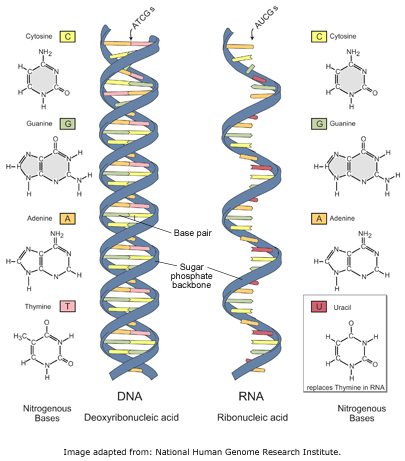 DNARNA____________________ Stranded______________________ StrandedSugar: __________________________Sugar: __________________________Includes Nitrogen Bases: ___________________Includes Nitrogen Bases: ___________________